Välkommen till IFK´s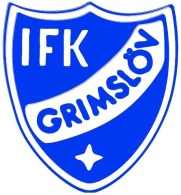 inskrivningsdag den 2:e marsNågon ledare från varje lag kommer att finnas på plats på Furuskans under varje lags tid. Kl 9-10                    F/P 06-07                                                Kl 10-11                   P01-02                                                Kl 11-12                   P03-04                                                Kl 12.30-13.30       F01-02                                                Kl 13.30-14.30       P99-00I år finns en ny profilkatalog på kläder som man hittar under dokument på laget.se, föreningssidan.Gå gärna in och titta på vad som finns samt priser.Jörgen från STADIUM kommer att finnas där under inskrivningsdagen med träningskläder m.m.Vid köp av kläder gäller kontant betalning.Det finns också möjlighet att betala medlemsavgiften för 2014(även den kontant).Familj 500:-Enskild 300:-Pensionär 150:-	Nytt för i år är att föreningen infört en träningsavgift för de som spelar seriespel.(denna kan också betalas kontant denna dagen) 7-manna 200:-/år11-manna 400:-/årMer info om detta  under dokument på laget.se.                                                                            //Ungdomssektionen//                                                                                              